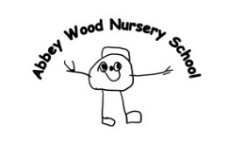 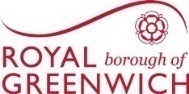 Abbey Wood Nursery SchoolDahlia Road, Abbey Wood, London  SE2 0SXHeadteacher:  Mrs Gill CrowleyTel:	0208 311 0619Email:  headteacher@abbeywood-nur.greenwich.sch.ukApplication for AdmissionOur sessions are: AM 9.00-12.00 /	PM 12.15-3.15   Monday to Friday inclusive ORMonday 9.00-3.15, Tuesday 9.00-3.15, Wednesday AM 9.00-12.00 (with the option to top up to a full day on Wednesday afternoon).  Reason for preferred time: ………………………………………………………………………………………………………………….We have a number of fulltime places 9.00-3.15, if you are interested please highlight the statement relevant to you.I agree that the school can contact other agencies and share information from any other agency who may be involved.  Signed……………………………………………………………………  Relationship to child………………………………………………… Date……………………………………………You can find our Privacy notices on the school website, https://abbeywoodnurseryschool.co.uk/policies/privacy-notice/gdprChild’s First NameChild’s First NameChild’s SurnameDate of BirthDate of BirthMALE/FEMALECode for 15 or 30 hours childcareCode for 15 or 30 hours childcareCode for 15 or 30 hours childcareCode for 15 or 30 hours childcareCode for 15 or 30 hours childcareCode for 15 or 30 hours childcareFull name of parent(s) or adult(s) with whom child lives:……………………………………………………………………………………. Relationship to Child:…………………………………………………………………………………………………………………………………Relationship to Child:……………………………………….Full name of parent(s) or adult(s) with whom child lives:……………………………………………………………………………………. Relationship to Child:…………………………………………………………………………………………………………………………………Relationship to Child:……………………………………….Full name of parent(s) or adult(s) with whom child lives:……………………………………………………………………………………. Relationship to Child:…………………………………………………………………………………………………………………………………Relationship to Child:……………………………………….Full name of parent(s) or adult(s) with whom child lives:……………………………………………………………………………………. Relationship to Child:…………………………………………………………………………………………………………………………………Relationship to Child:……………………………………….Full name of parent(s) or adult(s) with whom child lives:……………………………………………………………………………………. Relationship to Child:…………………………………………………………………………………………………………………………………Relationship to Child:……………………………………….Full name of parent(s) or adult(s) with whom child lives:……………………………………………………………………………………. Relationship to Child:…………………………………………………………………………………………………………………………………Relationship to Child:……………………………………….Full name of parent(s) or adult(s) with whom child lives:……………………………………………………………………………………. Relationship to Child:…………………………………………………………………………………………………………………………………Relationship to Child:……………………………………….Full name of parent(s) or adult(s) with whom child lives:……………………………………………………………………………………. Relationship to Child:…………………………………………………………………………………………………………………………………Relationship to Child:……………………………………….Full name of parent(s) or adult(s) with whom child lives:……………………………………………………………………………………. Relationship to Child:…………………………………………………………………………………………………………………………………Relationship to Child:……………………………………….Home Address:Post Code:Home Address:Post Code:Home Address:Post Code:Home Address:Post Code:Home Address:Post Code:Home Address:Post Code:Home Address:Post Code:Home Address:Post Code:Home Address:Post Code:Home Telephone Number:Home Telephone Number:Home Telephone Number:Mobile Telephone Number:        Mobile Telephone Number:        Mobile Telephone Number:        Mobile Telephone Number:        Work Telephone Number:Work Telephone Number:Email address – please printEmail address – please printEmail address – please printEmail address – please printEmail address – please printEmail address – please printEmail address – please printEmail address – please printEmail address – please printFull name, address and mobile telephone number of parent if separated:Full name, address and mobile telephone number of parent if separated:Full name, address and mobile telephone number of parent if separated:Full name, address and mobile telephone number of parent if separated:Full name, address and mobile telephone number of parent if separated:Full name, address and mobile telephone number of parent if separated:Full name, address and mobile telephone number of parent if separated:Full name, address and mobile telephone number of parent if separated:Full name, address and mobile telephone number of parent if separated:Childminder’s Address (please supply photocopy of contract with application):Childminder’s Address (please supply photocopy of contract with application):Childminder’s Address (please supply photocopy of contract with application):Childminder’s Address (please supply photocopy of contract with application):Childminder’s Address (please supply photocopy of contract with application):Childminder’s Address (please supply photocopy of contract with application):Childminder’s Address (please supply photocopy of contract with application):Childminder’s Address (please supply photocopy of contract with application):Childminder’s Address (please supply photocopy of contract with application):GP/Health Visitor:Has your child had their 2½ year check?           Yes……….  No……….GP/Health Visitor:Has your child had their 2½ year check?           Yes……….  No……….GP/Health Visitor:Has your child had their 2½ year check?           Yes……….  No……….GP/Health Visitor:Has your child had their 2½ year check?           Yes……….  No……….GP/Health Visitor:Has your child had their 2½ year check?           Yes……….  No……….GP/Health Visitor:Has your child had their 2½ year check?           Yes……….  No……….GP/Health Visitor:Has your child had their 2½ year check?           Yes……….  No……….GP/Health Visitor:Has your child had their 2½ year check?           Yes……….  No……….GP/Health Visitor:Has your child had their 2½ year check?           Yes……….  No……….Special Needs (e.g developmental delay, speech delay, medical condition) / any concernsSpecial Needs (e.g developmental delay, speech delay, medical condition) / any concernsSpecial Needs (e.g developmental delay, speech delay, medical condition) / any concernsSpecial Needs (e.g developmental delay, speech delay, medical condition) / any concernsSpecial Needs (e.g developmental delay, speech delay, medical condition) / any concernsSpecial Needs (e.g developmental delay, speech delay, medical condition) / any concernsSpecial Needs (e.g developmental delay, speech delay, medical condition) / any concernsSpecial Needs (e.g developmental delay, speech delay, medical condition) / any concernsSpecial Needs (e.g developmental delay, speech delay, medical condition) / any concernsNeed for Place (e.g. poor accommodation, lack of garden, child care difficulties)Need for Place (e.g. poor accommodation, lack of garden, child care difficulties)Need for Place (e.g. poor accommodation, lack of garden, child care difficulties)Need for Place (e.g. poor accommodation, lack of garden, child care difficulties)Need for Place (e.g. poor accommodation, lack of garden, child care difficulties)Need for Place (e.g. poor accommodation, lack of garden, child care difficulties)Need for Place (e.g. poor accommodation, lack of garden, child care difficulties)Need for Place (e.g. poor accommodation, lack of garden, child care difficulties)Need for Place (e.g. poor accommodation, lack of garden, child care difficulties)OTHER CHILDREN IN FAMILYOTHER CHILDREN IN FAMILYOTHER CHILDREN IN FAMILYOTHER CHILDREN IN FAMILYOTHER CHILDREN IN FAMILYOTHER CHILDREN IN FAMILYOTHER CHILDREN IN FAMILYOTHER CHILDREN IN FAMILYOTHER CHILDREN IN FAMILYNameD.O.BSchoolSchoolSchoolNameD.O.BSchoolSchoolSchoolPlease Tick EthnicityPlease Tick EthnicityPlease Tick EthnicityPlease Tick EthnicityPlease Tick EthnicityPlease Tick EthnicityPlease Tick EthnicityPlease Tick EthnicityBlack AfricanBlack GhanaianBlack NigerianBlack CaribbeanOther BlackWhite English/Scottish/WelshWhite IrishWhite EuropeanOther WhiteBangladeshiChineseIndianPakistaniVietnameseOther AsianTurkish/Turkish CypriotOtherMixed OriginOther/Mixed Please state:Home ReligionLanguage(s) spoken at homeHas the family refugee statusEmployment StatusFull Time ……….           Part Time ……….   Unemployed…………    Student…………..Any other agencies involved with your family?Name of Intended Primary School:How would you travel to the Centre (please circle)Walk                            Car                            Bus                            Train                            CycleHow did you hear about the Centre?We are entitled to the 30 hour entitlement (currently children aged 3-4 years old)We would like to pay for the additional hours £135.00 a weekIf you are working, Universal Credit can help with the costs of childcare, no matter how many hours you work. You may be able to claim up to 85 per cent of your childcare costs if you’re eligible for Universal Credit and meet some additional conditions